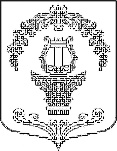 АДМИНИСТРАЦИЯ МУНИЦИПАЛЬНОГО ОБРАЗОВАНИЯ ТАИЦКОЕ ГОРОДСКОЕ ПОСЕЛЕНИЕ ГАТЧИНСКОГО МУНИЦИПАЛЬНОГО РАЙОНАЛЕНИНГРАДСКОЙ ОБЛАСТИПОСТАНОВЛЕНИЕО внесении изменений в постановление 
администрации Таицкого Городского поселения Гатчинского муниципального района от 27.03.2020 № 135 «Об утверждении муниципальной программы «Социально-экономическое развитие муниципального образования Таицкое городское поселение Гатчинского муниципального района Ленинградской области» в новой редакции»В соответствии с Федеральными законами от 06.10.2003 № 131-ФЗ «Об общих принципах организации местного самоуправления в Российской Федерации», постановлением Правительства Российской Федерации от 11.02.2021 № 161 «Об утверждении требований к региональным и муниципальным программам в области энергосбережения и повышения энергетической эффективности и о признании утратившими силу некоторых актов Правительства Российской Федерации и отдельных положений некоторых актов Правительства Российской Федерации», а также Уставом муниципального образования Таицкое городское поселение Гатчинского муниципального района Ленинградской области,ПОСТАНОВЛЯЮ:1. Внести дополнение в подпрограмму № 6 «Энергосбережение и повышение энергетической эффективности на территории Таицкого городского поселения», утвержденную постановлением администрации Таицкого городского поселения Гатчинского муниципального района от 27.03.2020 № 135 "Об ут«ерждении муниципальной программы «Социально-экономическое развитие муниципального образования Таицкое городское поселение Гатчинского муниципального района Ленинградской области» в новой редакции»:Часть 5 подпрограммы № 6 «Энергосбережение и повышение энергетической эффективности на территории Таицкого городского поселения» изложить в следующей редакции:«В рамках подпрограммы реализуются следующие основные мероприятия: а) по энергосбережению и повышению энергетической эффективности по оснащению приборами учета используемых энергетических ресурсов в жилищном фонде, в том числе с использованием интеллектуальных приборов учета, автоматизированных систем и систем диспетчеризации;б) по энергосбережению и повышению энергетической эффективности жилищного фонда, в том числе по проведению энергоэффективного капитального ремонта общего имущества в многоквартирных домах;в) по энергосбережению и повышению энергетической эффективности систем коммунальной инфраструктуры, направленных в том числе на развитие жилищно-коммунального хозяйства;г) по энергосбережению в организациях с участием государства или муниципального образования и повышению энергетической эффективности этих организаций;д) по выявлению бесхозяйных объектов недвижимого имущества, используемых для передачи энергетических ресурсов (включая газоснабжение, тепло- и электроснабжение), организации постановки таких объектов на учет в качестве бесхозяйных объектов недвижимого имущества и последующему признанию права муниципальной собственности на такие бесхозяйные объекты недвижимого имущества;е) по организации управления бесхозяйными объектами недвижимого имущества, используемыми для передачи энергетических ресурсов, с момента выявления таких объектов, в том числе определению источника компенсации возникающих при их эксплуатации нормативных потерь энергетических ресурсов (включая тепловую энергию, электрическую энергию), в частности за счет включения расходов на компенсацию указанных потерь в тариф организации, управляющей такими объектами, в соответствии с законодательством Российской Федерации;ж) по стимулированию производителей и потребителей энергетических ресурсов, организаций, осуществляющих передачу энергетических ресурсов, проведению мероприятий по энергосбережению, повышению энергетической эффективности и сокращению потерь энергетических ресурсов;з) по увеличению количества случаев использования в качестве источников энергии вторичных энергетических ресурсов и (или) возобновляемых источников энергии;и) по энергосбережению в транспортном комплексе и повышению его энергетической эффективности, в том числе замещению бензина и дизельного топлива, используемых транспортными средствами в качестве моторного топлива, альтернативными видами моторного топлива - природным газом, газовыми смесями, сжиженным углеводородным газом, электрической энергией, иными альтернативными видами моторного топлива с учетом доступности использования, близости расположения к источникам природного газа, газовых смесей, электрической энергии, иных альтернативных видов моторного топлива и экономической целесообразности такого замещения;к) по иным вопросам, определенным органом государственной власти субъекта Российской Федерации, органом местного самоуправления;л) по информационному обеспечению указанных в подпунктах "а" - "к" настоящего пункта мероприятий, в том числе информированию потребителей энергетических ресурсов об указанных мероприятиях и о способах энергосбережения и повышения энергетической эффективности.».	2. Опубликовать данное постановление в печатном средстве массовой информации муниципального образования Таицкое городское поселение Гатчинского муниципального района Ленинградской области «Таицкий вестник», а также на официальном сайте администрации http://www.taici.ru в информационно-телекоммуникационной сети «Интернет».	3. Постановление вступает в законную силу после его официального опубликования (обнародования).Глава администрации                                                                                И.В. Львович «21» июня 2021 г.   № 297